St. Andrew's, KillaneySunday 1 October 2023Trinity 17The Name of JesusOur Harvest Service is due to take place DV
on Sunday 15th September at 3:00 pm followed by Tea in the church Hall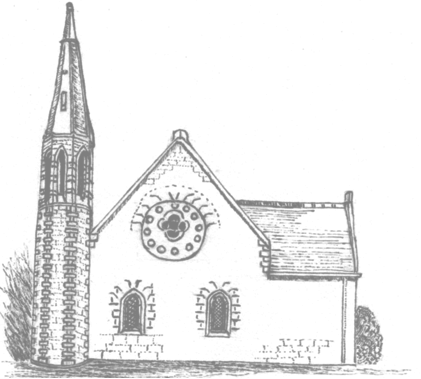 Preacher: Linda Abwa, CMSI, telling us about Harvest in Olo, our partner diocese Hymn 112 - There is a RedeemerThere is a Redeemer,
Jesus, God’s own Son,
precious Lamb of God, Messiah,
Holy One.Chorus
Thank you, O my Father,
for giving us your Son,
and leaving your Spirit
till the work on earth is done.2 Jesus my Redeemer,
name above all names,
precious Lamb of God, Messiah,
O for sinners slain.3 When I stand in glory
I will see his face,
and there I’ll serve my King forever
in that holy place.The GreetingGrace, mercy and peace from God our Father and the Lord Jesus Christ be with you all and also with youO Lord, open our lips
and our mouth will proclaim your praise.
Let us worship the Lord.
All praise to his name.Blessed be God, Father, Son and Holy Spirit.
Blessed be God for ever.Penitence - saying sorryLet us kneel and confess our sins to God our Father.O God, our loving Father in heaven,
we confess that we have sinned against you;
we have broken your commandments;
we have often been selfish,
and we have not loved you as we should.
For these and all our sins, forgive us, we pray:
through our Lord and Saviour Jesus Christ. Amen.Forgiveness - a reminder of God’s giftPreparing - to hear God’s wordThe lesson reader says:Let us hear the word of the Lord.
So may the light of God’s presence shine into our hearts.Matthew 21:28–32 - please be seatedA reading from Matthew chapter 21 beginning at verse 28Matthew 21:28–32 (NIV 11) 28 “What do you think? There was a man who had two sons. He went to the first and said, ‘Son, go and work today in the vineyard.’
29 “ ‘I will not,’ he answered, but later he changed his mind and went.
30 “Then the father went to the other son and said the same thing. He answered, ‘I will, sir,’ but he did not go.
31 “Which of the two did what his father wanted?”
“The first,” they answered. Jesus said to them, “Truly I tell you, the tax collectors and the prostitutes are entering the kingdom of God ahead of you. 32 For John came to you to show you the way of righteousness, and you did not believe him, but the tax collectors and the prostitutes did. And even after you saw this, you did not repent and believe him.This is the word of the Lord. Thanks be to GodChildren’s SpotSunday Club beginsPsalm 78:1–4 - we stand to say1 My people, hear my teaching; listen to the words of my mouth.
2 I will open my mouth with a parable; I will utter hidden things, things from of old— 3 things we have heard and known, things our ancestors have told us.4 We will not hide them from their descendants;
we will tell the next generation
the praiseworthy deeds of the LORD,
his power, and the wonders he has done.Glory to the Father, and to the Son, and to the Holy Spirit;•
as it was in the beginning, is now, and shall be for ever. Amen.Philippians 2:1–13 - please be seatedA reading from Philippians chapter 2 beginning at verse 11 Therefore if you have any encouragement from being united with Christ, if any comfort from his love, if any common sharing in the Spirit, if any tenderness and compassion, 2 then make my joy complete by being like-minded, having the same love, being one in spirit and of one mind. 3 Do nothing out of selfish ambition or vain conceit. Rather, in humility value others above yourselves, 4 not looking to your own interests but each of you to the interests of the others.
5 In your relationships with one another, have the same mindset as Christ Jesus:
6 Who, being in very nature God, did not consider equality with God something to be used to his own advantage; 7 rather, he made himself nothing by taking the very nature of a servant, being made in human likeness.
8 And being found in appearance as a man, he humbled himself by becoming obedient to death— even death on a cross!
9 Therefore God exalted him to the highest place and gave him the name that is above every name, 10 that at the name of Jesus every knee should bow,
in heaven and on earth and under the earth, 11 and every tongue acknowledge that Jesus Christ is Lord, to the glory of God the Father. 12 Therefore, my dear friends, as you have always obeyed—not only in my presence, but now much more in my absence—continue to work out your salvation with fear and trembling, 13 for it is God who works in you to will and to act in order to fulfill his good purpose.This is the word of the Lord. Thanks be to GodHymn 102 - Name of all majesty1 Name of all majesty,
fathomless mystery,
King of the ages
by angels adored;
power and authority,
splendour and dignity,
bow to his mastery,
Jesus is Lord!2 Child of our destiny,
God from eternity,
love of the Father
on sinners outpoured;
see now what God has done
sending his only Son,
Christ the beloved One,
Jesus is Lord!3 Saviour of Calvary,
costliest victory,
darkness defeated
and Eden restored;
born as a man to die,
nailed to a cross on high,
cold in the grave to lie,
Jesus is Lord!4 Source of all sovereignty,
light, immortality,
life everlasting
and heaven assured;
so with the ransomed, we
praise him eternally,
Christ in his majesty,
Jesus is Lord!The Sermon - The One who gave allWord Collect - The NameOffering Hymn - Thanks & Praise 72Jesus is King and
I will extol him,
give him the glory,
and honour his name; 
he reigns on high,
enthroned in the heavens -
Word of the Father,
exalted for us. 2 We have a hope that is
steadfast and certain,
gone through the curtain
and touching the throne; 
we have a priest who is
there interceding,
pouring his grace
on our lives day by day. 3 We come to him,
our priest and apostle,
clothed in his glory
and bearing his name, 
laying our lives
with gladness before him -
filled with his Spirit
we worship the King: 4 ‘O holy One,
our hearts do adore you;
thrilled with your goodness
we give you our praise!’ 
Angels in light
with worship surround him,
Jesus, our Saviour,
for ever the same. Declaring Faith - affirming our beliefWe believe in God the Father,
from whom every family
in heaven and on earth is named.We believe in God the Son,
who lives in our hearts through faith,
and fills us with his love.We believe in God the Holy Spirit,
who strengthens us
with power from on high.We believe in one God;
Father, Son and Holy Spirit. Amen.Praying Together - IntercessionsLord, in your mercy
hear our prayer
and finally
Merciful Father,
accept these our prayers
for the sake of your Son,
our Saviour Jesus Christ. Amen.Sunday Collect - The Seventeenth Sunday after TrinityThe Lord’s Prayer - we pray with JesusGathering our prayers and praises into one, we pray:Our Father in heaven,
hallowed be your name,
your kingdom come,
your will be done,
on earth as in heaven.Give us today our daily bread.
Forgive us our sins
as we forgive those who sin against us.
Lead us not into temptation
but deliver us from evil.For the kingdom, the power, and the glory are yours
now and for ever. Amen.A Thanksgiving - we give thanks to GodLet us bless the Lord
Thanks be to God. Amen The BlessingHymn 94.1,2,4,5 - In the name of Jesus In the name of Jesus
every knee shall bow,
every tongue confess him
King of glory now;
’tis the Father’s pleasure
we should call him Lord,
who from the beginning
was the mighty Word.2 Humbled for a season,
to receive a name
from the lips of sinners
unto whom he came;
faithfully he bore it
spotless to the last,
brought it back victorious
when from death he passed.4 In your hearts enthrone him;
there let him subdue
all that is not holy,
all that is not true;
crown him as your captain
in temptation’s hour,
let his will enfold you
in its light and power.5 With his Father’s glory
Jesus comes again,
angel hosts attend him
and announce his reign;
for all wreaths of empire
meet upon his brow,
and our hearts confess him
King of glory now.DismissalLet us go in peace to love and serve the Lord
In the name of Christ. Amen.